■3Dプリンタによる試作の支援3Dプリント用のデータの作成、編集を行い、外注のお手伝いを致します。例■地理院地図（*）3Dデータの造形山の模型（約11000分の1スケール）幅80mm（西側）／70mm（東側）×奥行140mm×高さ（最大）32mmフルカラー石膏　約52000円相談内容：指定位置での分断、予算（5万円程度）内で製作できるサイズへの調整（補強のため、厚さ5mmのアクリル板を底部に貼りつけています。）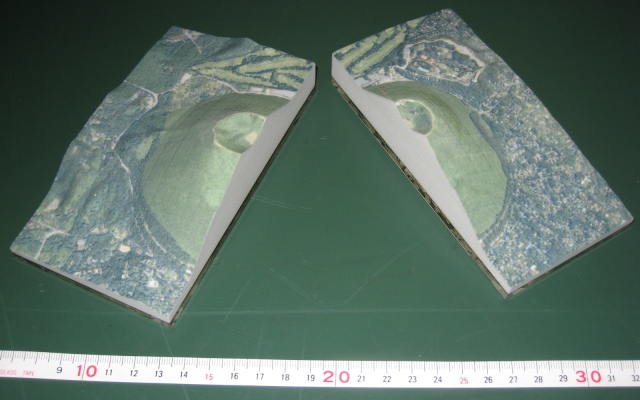 *地理院地図（https://maps.gsi.go.jp/3d/）では、3Dプリント用のデータをダウンロードすることができます。　3Dデータに手を加えたい（サイズ調整、断面に画像を貼りつける）等、ご相談ください。■小型ケースアクリル（40mm×24mm×12mm）、約2000円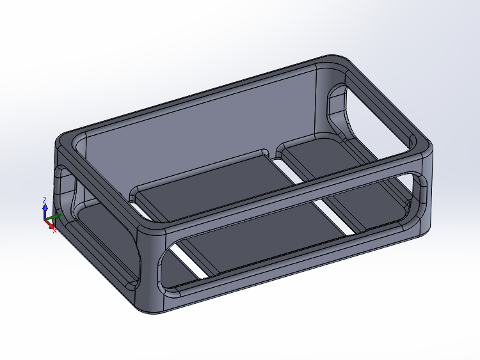 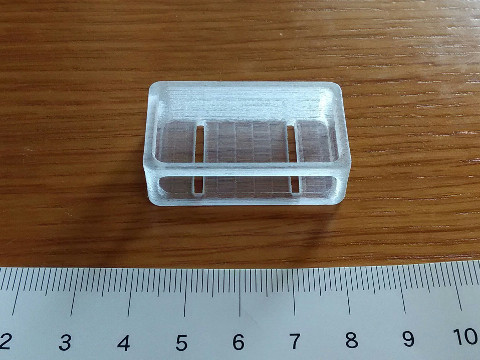 ナイロン（35mm×32mm×8mm）、約600円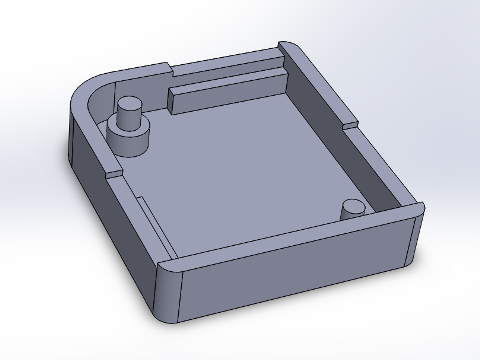 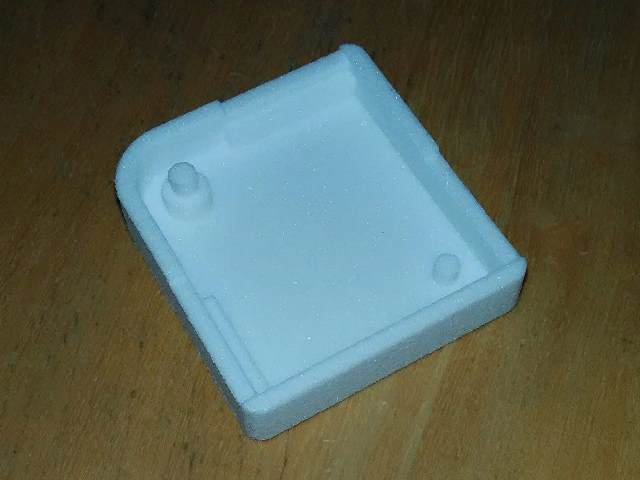 ナイロン（34mm×18mm×6mm）、約500円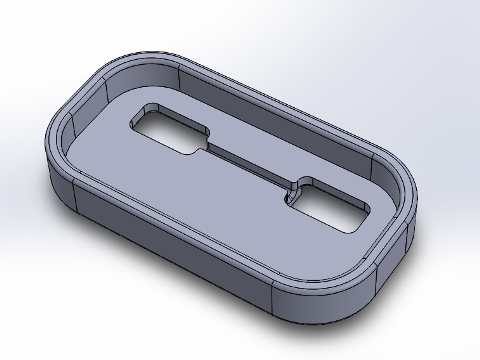 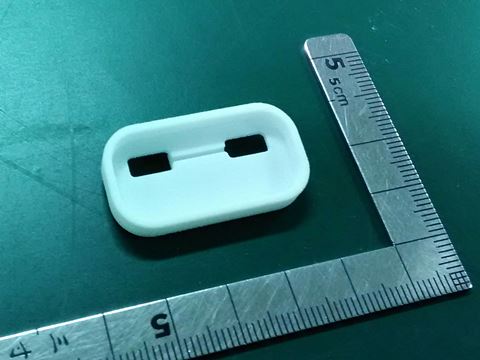 ■スイッチのカバー（蝶番も一体で造形）ナイロン（50mm×56mm×5mm）、約700円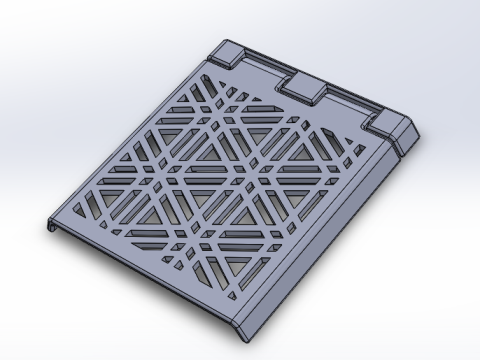 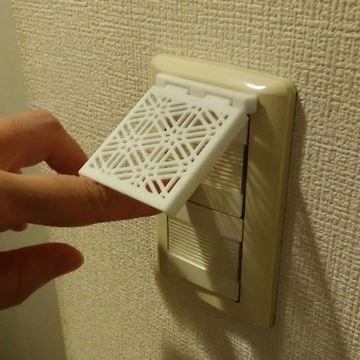 ■異径（内径φ5mm,7mm）のシリコンチューブの接続部品アクリル、約1700円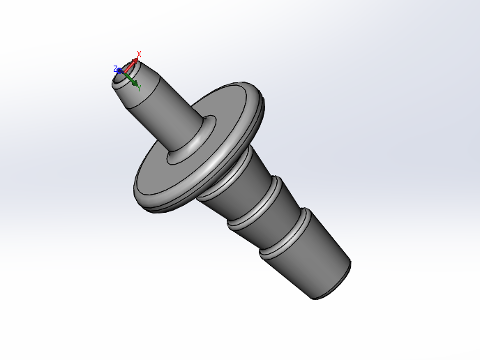 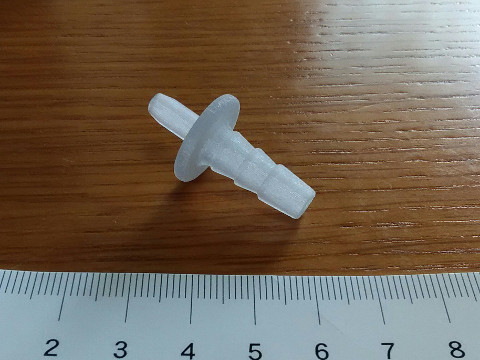 ■地震研マークアクリル（直径50mm）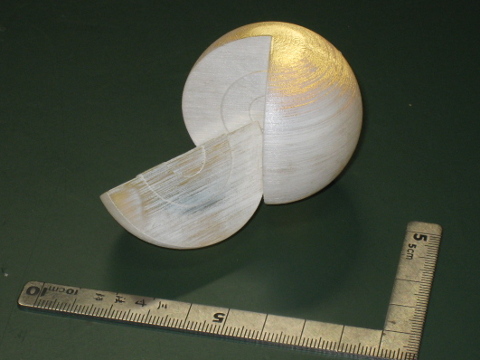 フルカラー石膏（直径10mm）、　約500円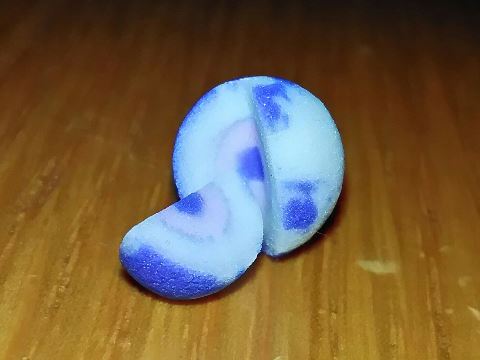 *価格は外注先や材質によって大きく変わる可能性があります。